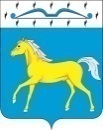 ПРИХОЛМСКИЙ СЕЛЬСКИЙ СОВЕТ ДЕПУТАТОВМИНУСИНСКОГО РАЙОНАКРАСНОЯРСКОГО КРАЯРОССИЙСКАЯ ФЕДЕРАЦИЯРЕШЕНИЕ08.11.2021			           п. Прихолмье             	              № 58-рсО внесении изменений в решение № 35-рс от 02.06.2021 г. «Об  утверждении Порядка назначения и проведения собрания граждан в целях рассмотрения и обсуждения вопросоввнесения инициативных проектов в Прихолмском сельсовете»В соответствии со статьёй 26.1 Федерального закона от 06.10.2003 № 131-ФЗ «Об общих принципах организации местного самоуправления в Российской Федерации», Уставом Прихолмского сельсовета, Прихолмский сельский Совет депутатов РЕШИЛ:          1. Внести следующие изменения в Порядок назначения и проведения собрания граждан в целях рассмотрения и обсуждения вопросов внесения инициативных проектов в Прихолмском сельсовете, утверждённый решением № 35-рс от 02.06.2021 г. «Об утверждении Порядка назначения и проведения собрания граждан в целях рассмотрения и обсуждения вопросов внесения инициативных проектов в Прихолмском сельсовете», (далее – Порядок):          1.1. В подпункте 1 пункта 1.2 раздела 1 Порядка после слов «для жителей Прихолмского сельсовета» дополнить словами «или его части».1.2. Второй абзац пункта 2.1 раздела 2 Порядка изложить в следующей редакции:«Инициатором проведения собраний, конференций от имени населения Прихолмского сельсовета с инициативой о внесении инициативного проекта вправе выступить инициативная группа численностью не менее десяти граждан, достигших шестнадцатилетнего возраста и проживающих на территории Прихолмского сельсовета, органы территориального общественного самоуправления, староста сельского населенного пункта.».1.3. В наименовании и пункте 1 решения № 35-рс от 02.06.2021 г. «Об утверждении Порядка назначения и проведения собрания граждан в целях рассмотрения и обсуждения вопросов внесения инициативных проектов в Прихолмском сельсовете», а также в наименовании и пункте 1.1 раздела 1 Порядка после слова «собрания» дополнить словами «или конференции».1.4. По всему тексту Порядка слова «собрания (конференции)» в соответствующих падежах заменить словами «собрания или конференции» в соответствующих падежах.1.5. В абзаце 5 пункта 2.8 раздела 2 Порядка после слов «Прихолмского сельсовета» дополнить словами «или его часть».1.6. В пункте 6.3 раздела 6 Порядка слово «направления» заменить словом «поступления». 2. Настоящее решение вступает в силу со дня, следующего за днем его опубликования в официальном печатном издании «Прихолмские вести».Председатель сельского Совета депутатов                                Ю.В. ГусеваГлава Прихолмского сельсовета                                                     А.В. Смирнов